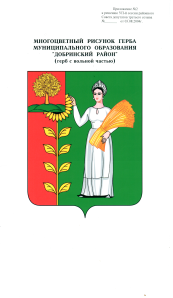 П О С Т А Н О В Л Е Н И ЕАДМИНИСТРАЦИИ СЕЛЬСКОГО ПОСЕЛЕНИЯСРЕДНЕМАТРЕНСКИЙ СЕЛЬСОВЕТДобринского муниципального района Липецкой областиРоссийской Федерации17.09.2018 г.                           с.Средняя Матренка                             № 64Об отмене постановления № 43 от 05.10.2015 года «О системе оповещения и информирования населения сельского поселения Среднематренский сельсовет об угрозе возникновения или о возникновении чрезвычайных ситуаций природного и техногенного характера, об опасностях, возникающих при ведении военных действий или вследствие этих действий»              В связи с приведением нормативных актов сельского поселения  в соответствии действующему законодательству Российской Федерации, руководствуясь Уставом сельского поселения, администрация сельского поселения Среднематренский сельсоветП О С Т А Н О В Л Я Е Т :1.Постановление администрации сельского поселения Среднематренский сельсовет № 43 от 05.10.2015 «О системе оповещения и информирования населения сельского поселения Среднематренский сельсовет об угрозе возникновения или о возникновении чрезвычайных ситуаций природного и техногенного характера, об опасностях, возникающих при ведении военных действий или вследствие этих действий» считать утратившим силу.2. Настоящее постановление вступает в силу с момента его обнародования.3.  Контроль за исполнением настоящего постановления оставляю за собой.Глава администрации                                                                                    сельского поселения                                                     Н.А.Гущина                                                          